Australian Capital TerritoryRoad Transport (General) (Application of Road Transport Legislation) Declaration 2005 (No 3)Disallowable instrument DI2005—30made under theRoad Transport (General) Act 1999, s12  (Power to include or exclude areas in road transport legislation)1	Name of instrument	This instrument is the Road Transport (General) (Application of Road Transport Legislation) Declaration 2005 (No 3).2	Commencement 	This instrument commences on 10 March 2005.3	Declaration	I declare that the road transport legislation does not apply to the ACT roads or road related areas used or impinged on by any competing vehicle participating in a ‘green’ special stage of the Brindabella Motor Sport Club Friday Night Special 1 – Pleasuremax Rally on 11 March 2005.	This declaration has effect during the competitive ‘green’ special stages of the event. 	Indicative start times and start control close times for vehicles participating in each competitive ‘green’ special stage of the event are set out in the attached Event Itinerary. 	This declaration expires on 12 March 2005. For this declaration, the following definitions apply: Competing vehicle means:Any vehicle used for participating in a ‘green’ special stage of the event.Event means:The Brindabella Motor Sport Club Friday Night Special 1 – Pleasuremax Rally on 11 March 2005.‘Green’ special stage means:The period from the time when an event official declares a special stage active for rally competition until the time when an event official declares course control for that special stage closed. Special stage means:The competitive route for the following special stages shown on the attached map: Special stage 1 – Space Rocket I; Special stage 2 – Space Rocket II; andSpecial stage 3 – Space Rocket III.John HargreavesMinister for Urban Services3  March 2005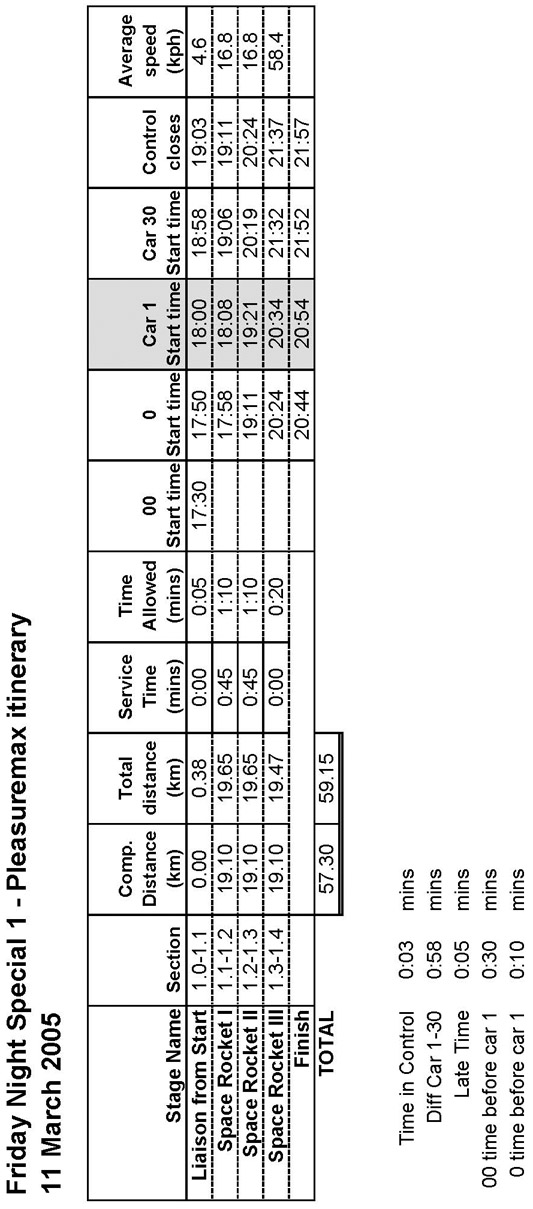 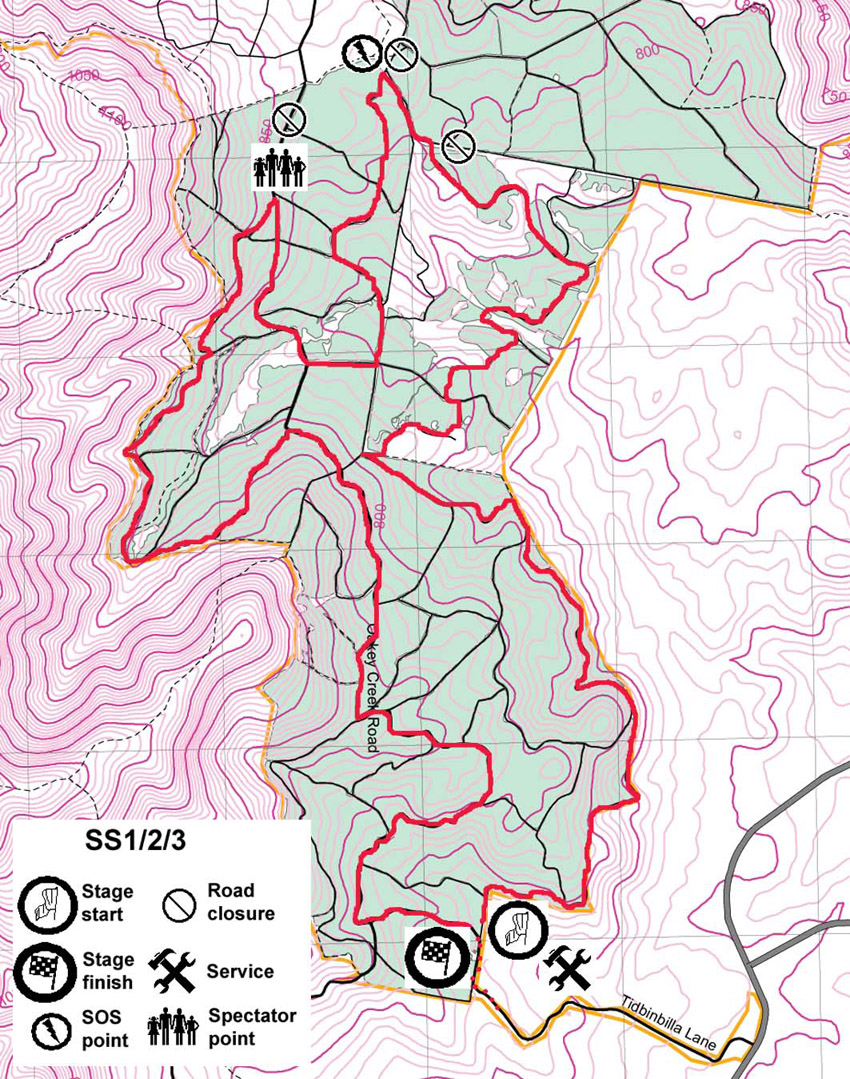 